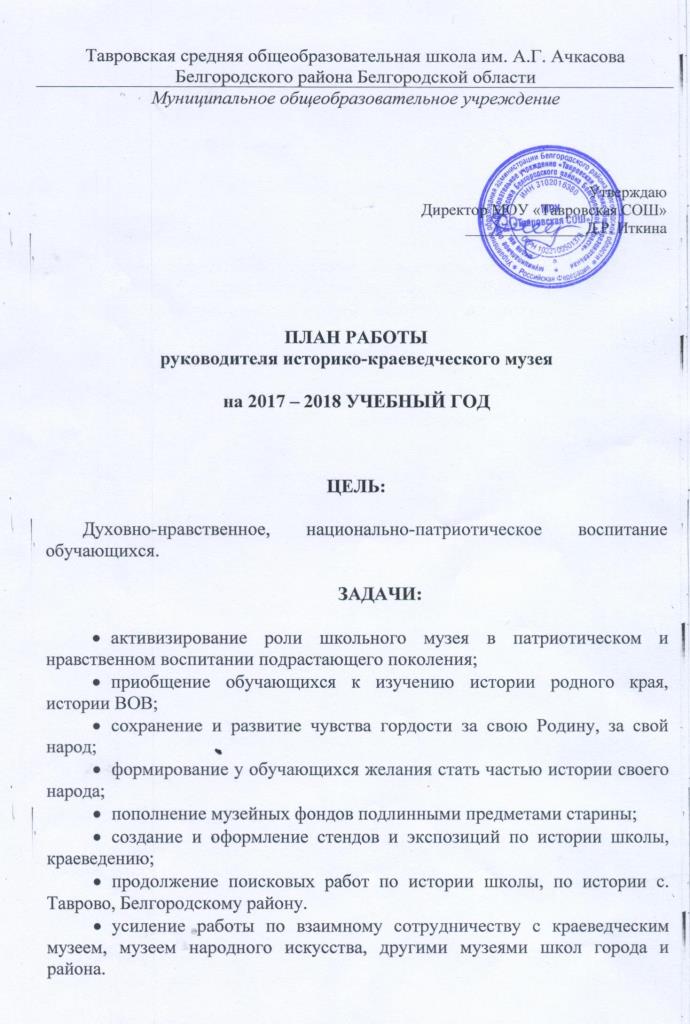 №Содержание работыСрокиКлассыОтветственные1. Организационные  мероприятия1. Организационные  мероприятия1. Организационные  мероприятия1. Организационные  мероприятия1. Организационные  мероприятияСоставление плана работы на учебный год1-10 сентябряРуководитель музеяУтверждение плана работы музея10-15 сентябряРуководитель музеяВыборы Совета музея, актива учащихся, распределение обязанностейсентябрьРуководитель музеяЗаседание Совета музеяпо необх-тиРуководитель музеяРабота  с документацией, с архивом музеяпостоянноРуководитель музеяСоставление справочной картотеки музеяв течение годаРуководитель музеяСовет музеяОбсуждение тем и подготовка обзорных и тематических экскурсий по музеюв течение годаРуководитель музеяСовет музеяПодготовка новых групп лекторов и экскурсоводовв течение годаРуководитель музеяШефство над нуждающимися ветеранами педагогического трудав течение года1-11Руководитель музеяСовет музеяСбор материалов о воинах локальных воин «Вы – сила и опора России»февраль1-11Руководитель музеяСовет музеяПроведение «Вахты памяти»май10-11Руководитель музеяСовет музеяСоставление отчетов по проделанной работ за 2016-2017 учебный годдо 31 маяРуководитель музеяСовет музея2. Поисковая работа2. Поисковая работа2. Поисковая работа2. Поисковая работа2. Поисковая работаСбор вещей и письменных материалов для музеяв течение года1-11Классные руководителиСовет музеяПоиск выпускников школы и бывших педагогов с целью приглашения на вечер встречив течение года1-11Классные руководителиСовет музея3. Фондовая работа3. Фондовая работа3. Фондовая работа3. Фондовая работа3. Фондовая работаУчет и хранение имеющихся экспонатов музеяв течение годаРуководитель музеяИнвентаризация музейных фондовв течение годаРуководитель музеяРабота по сбору подлинных старинных предметовв течение года1-11Руководитель музеяСовет музеяФотографии учителей, выпускников школы, школьная жизньв течение года9, 10, 11 классыРуководитель музеяСбор материалов об учителях, выпускниках о ВОв, о Тавровского поселения.в течение года10-11Руководитель музея Совет музеяПродолжить написание Создание книги памятив течение годаРуководитель музея Совет музея4. Просветительская работа4. Просветительская работа4. Просветительская работа4. Просветительская работа4. Просветительская работаТематическая линейка «4 ноября – День согласия и примирения»06.11.131-11Руководитель музеяКлассные часы: «Защитникам Отечества- Слава!»22.02.131-11Классные руководителиТоржественная линейка, посвященная  Победе ВОВ«Никто не забыт, ничтоне забыто»по плану ВР1-11Учитель русского языка и лит-рыОформление стенда «Знаменательные даты»ежемесячноРуководитель музея5. Организация экскурсий в музее школы5. Организация экскурсий в музее школы5. Организация экскурсий в музее школы5. Организация экскурсий в музее школы5. Организация экскурсий в музее школы«Знакомство с музеем!ноябрь1Руководитель музеяСовет музея«Из истории создания музея»март2-4Руководитель музея Совет музея«Смотри и помни»январь-февраль5-8Руководитель музея Совет музеяМузейный урок «Память непокоренных»май9-11Руководитель музея Совет музея"Письма с фронта"2-4Руководитель музея Совет музеяИстория школы «Ты нас растила, ты нас учила Родину любить»май8-9Руководитель музея Совет музея6. Выставки6. Выставки6. Выставки6. Выставки6. ВыставкиОформление книжной выставки, посвященной Дню Победыдо 01.05.13БиблиотекарьВыставка рисунков «Я - будущий солдат»до 20.02.13Руководитель музея Совет музея7. Акции («Милосердие», «Забота», поздравительные и другие ).7. Акции («Милосердие», «Забота», поздравительные и другие ).7. Акции («Милосердие», «Забота», поздравительные и другие ).7. Акции («Милосердие», «Забота», поздравительные и другие ).7. Акции («Милосердие», «Забота», поздравительные и другие ).Поздравление ветеранов труда и войны ко Дню пожилых людей, к памятным датам, ко дню рожденияв течение года1-11Совет музеяАкция «Алая гвоздика»по плану ВР1-11Совет музеякл. рук-ли